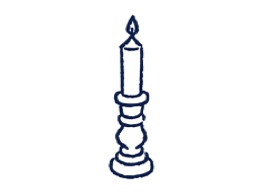 Lesson 6               “Dying of Apathy”Revelation 3:1-6The Culture of the Church- Sardis (3:1a)Culturally, they were legendary.Geographically, they were intimidating.Economically, they were wealthy.Politically, they were forgotten.Architecturally, they were impressive.Religiously, they were sophisticated and morbid.Morally, they were indifferent.The Character of Christ (Rev. 3:1b)Jesus holds the life-giving Spirit. ~ He that hath the seven Spirits of GodJesus holds the needy church.~ and the seven starsThe Compliments for the ChurchTheir only compliment isn’t actually a compliment.The Criticisms of the Church (3:1c, 2b)They had a reputation of life. ~ thou hast a name that thou livestThey had a reality of death. ~ and art deadThey weren’t reaching God’s standard for them. ~ I have not found thy works perfect before God.The Corrections for the Church (3:2-3a)Wake up. ~ Be watchful.Strengthen what you have. ~ And strengthen the things which remain.Remember true Christianity. ~ Remember therefore how thou has received and heardHold Strong. ~ and hold fastRepent of your complacency. ~ and repentThe Consequences for the Church (3:3b-4)For those who don’t repent, judgment. ~ I will come on thee as a theif, and thou shalt not know what hour I will come upon thee.Jesus will come powerfully.Jesus will come surprisingly.For those who walk purely, reward. ~ Thou hast a few names even in Sardis which have not defiled their garments; and they shall walk with me in white: for they are worthy.They will walk with Jesus.They will wear white.They are worthy.The Conquering for the Church (3:5)Overcomers will wear white clothes. ~ the same shall be clothed in white rainmentOvercomers will not be blotted out. ~ And I will not blot out his name out of the book of lifeOvercomers will be recognized by Jesus. ~ I will confess his name before my Father, and before his angels.The Call to the Churches (3:6)He that hath an ear, let him hear what the Spirit saith unto the churches.Prayer Scripture: 	The LORD of hosts is with us;	The God of Jacob is our refuge. Selah.Psalm 46:11College Student of the Night: Kylie WestSenior @ BJUOverall class loadSingle Focus/Cross Impact Requests:Cross Impact IUPUI, Purdue, and UIndySingle FocusGrowth in communitySunday Soul-Winning EffortsSpecific Requests:Jack Elms, Kendall Elms, Jesiah Achenbach in military training/serviceJoseph LaPointe’s back and spiritTrevor’s need for community at Indiana StateJessica’s Unsaved friend in MormonismZirkles as Ronda goes through cancer treatmentsXavion’s court situationSarah’s family’s salvationAnnouncements:Sunday Night, October 22- SNF- 2024 Activity Brainstorming NightAdopt-a-College-StudentOrder of Service for tonight:Service Theme: Be Still and Know that He is GodOpening Game:  October LowdownAnnouncements:Opener: AndySongs: Be Still, My Soul- page 17Still, My Soul, Be Still – page 113 Prayer: College Student of the Week: Kylie WestMessage: Pastor Andy